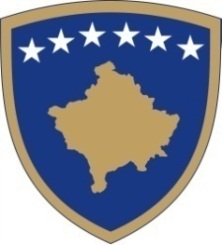 Republika e KosovësRepublika Kosova - RepublicofKosovoQeveria - Vlada – GovernmentZyra e Kryeministrit - UredPremijera - Office of the Prime MinisterPrishtinë, 7 Qershor 2018Njoftim për shtyrje të afatit të aplikimit sipas thirrjes publikeZyra e Kryeministrit njofton të gjitha OJQ-të që vijnë nga komuniteti kroat në Republikën e Kosovës se është shtyrë afati i aplikimit deri më 28 Qershor 2018 për aplikim me projekteve të OJQ-ve që merren me afirmimin dhe integrimin e këtyre komuniteteve që jetojnë në Republikën e Kosovës, sipas thirrjes publike të datës 16 Maj 2018 Më 16 maj 2018, Zyra e Kryeministrit ka hapur thirrje publike për ofrimin e mbështetjes financiare publike për financimin e projekteve të OJQ-ve që vijnë nga komuniteti malazez dhe kroat që merren me afirmimin dhe integrimin e këtyre komuniteteve që jetojnë në Republikën e Kosovës. Afati i fundit për dërgimin e projekt propozimeve ka qenë data 6 Qershor 2018. Duke pas parasysh faktin se gjatë kësaj periudhe nuk kanë aplikuar OJQ të cilat vijnë nga komuniteti kroat që jetojnë në Republikën e Kosovës, Zyra e Kryeministrit njofton të gjitha OJQ-të që vijnë nga ky komunitet se shtyhet afati i aplikimit për projektet e OJQ-ve të cilat vijnë nga ky komunitet. Afati i fundit për dorëzimin e projekt propozimeve sipas thirrjes publike është data 28 Qershor 2018. Tekstin e thirrjes dhe dokumentacionin e përditësuar e gjeni të bashkëngjitur. Për çdo informacion shtesë, sipas thirrjes publike, ju lutemi ti drejtoheni znj.Keriman Sadikaj në e-mail adresën Keriman.Sadikay@rks-gov.net 